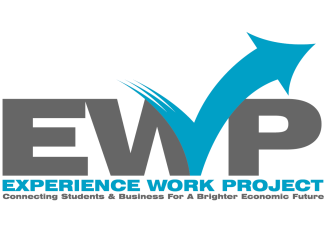 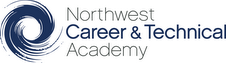 Internship Employer Evaluation NCTA Program:  ________________________        Supervisor:  ___________________________ Student Name:  ________________________           Worksite: ___________________________Beginning Date:  ________________________      Ending Date:  ___________________________Professional work attitudes and leadership skills:Each student participant will be evaluated on the following:Ratings: 1 – Exceeds expectations, 2 – Meets Expectations, 3 – Below ExpectationsAttitude Toward Work_____ Uses time effectively_____ Dresses appropriately for the job_____ Exhibits cleanliness, good hygiene_____ Demonstrates continual improvement in        developing a work ethicQuality of Work_____ Works independently_____ Uses care with equipment and materials_____ Performs quality workJob Growth/Skill Improvement_____ Performs well under pressure_____ Shows continual improvement_____ Works independently_____ Understands and follows directions_____ Learns well; understands responsibilitySafety_____ Maintains good safety procedures_____ Understands company safety policiesDependability_____ Is on time to work/remains until required   	hours are completed_____ Alerts supervisor if absent of late for work_____ Plans ahead to rearrange scheduleRelations With Others_____ Cooperates with supervisors_____ Works well within a team_____ Accepts suggestions, willing to change_____ Overall communications skillsLeadership_____ Communicates effectively in a variety of    	settings_____ Implements resources and technologies to 	achieve personal and group goals_____ Motivates individuals and groups to make positive contributions to work, family and the community_____ Models integrity                   Worksite Supervisor’s Signature: _________________________  Date __________Worksite Learning Coordinator’s Signature: _________________________  Date __________                                         Student’s Signature:  _________________________  Date __________                              